“International Symposium on Architecture and Planning ISAAP-2022”Scheduled on 31 March 2022Organized byThe School of Architecture and Planning at UMT-Lahore.The Registered Architects will be given 1 CPD point for their participation in the said event.  Details of the CPD Program has been uploaded on our website at www.pcatp.org.pk (click professional Development Board for the link to CPD document), we encourage all our members to read the details.Attached is the poster for your reference and record.01- Topic: Symposium of architecture and planning (session of conference hall)        Time: Mar 31, 2022 08:00 AM Asia/Karachi

Join Zoom Meeting
https://zoom.us/j/94854084027?pwd=cUZ2eEc2OUROWGhSSnNLdWcvUCtQUT09

Meeting ID: 948 5408 4027
Passcode: 20022802- Topic: Session on Energy efficiency & Heritage conservation (Parallel session for Heritage and Energy Efficient)        Time: Mar 31, 2022 01:30 PM Islamabad, Karachi, TashkentJoin Zoom Meetinghttps://zoom.us/j/99759072179?pwd=Q0Zjd1NFaUZ2dkV6djFGRDA3L2Fvdz09Meeting ID: 997 5907 2179Passcode: 224097Eligibility for CPD Point Accrual: PCATP paid up members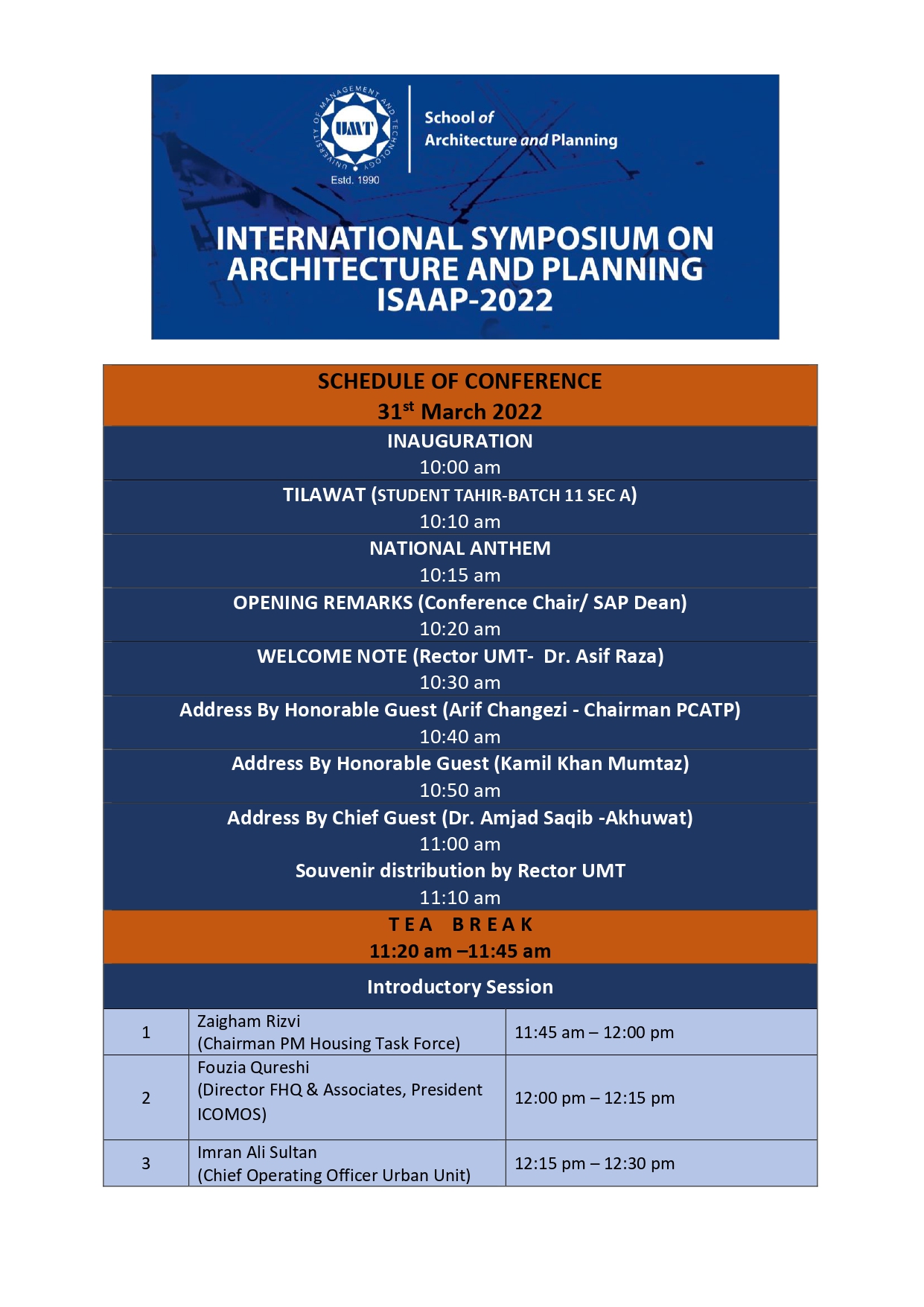 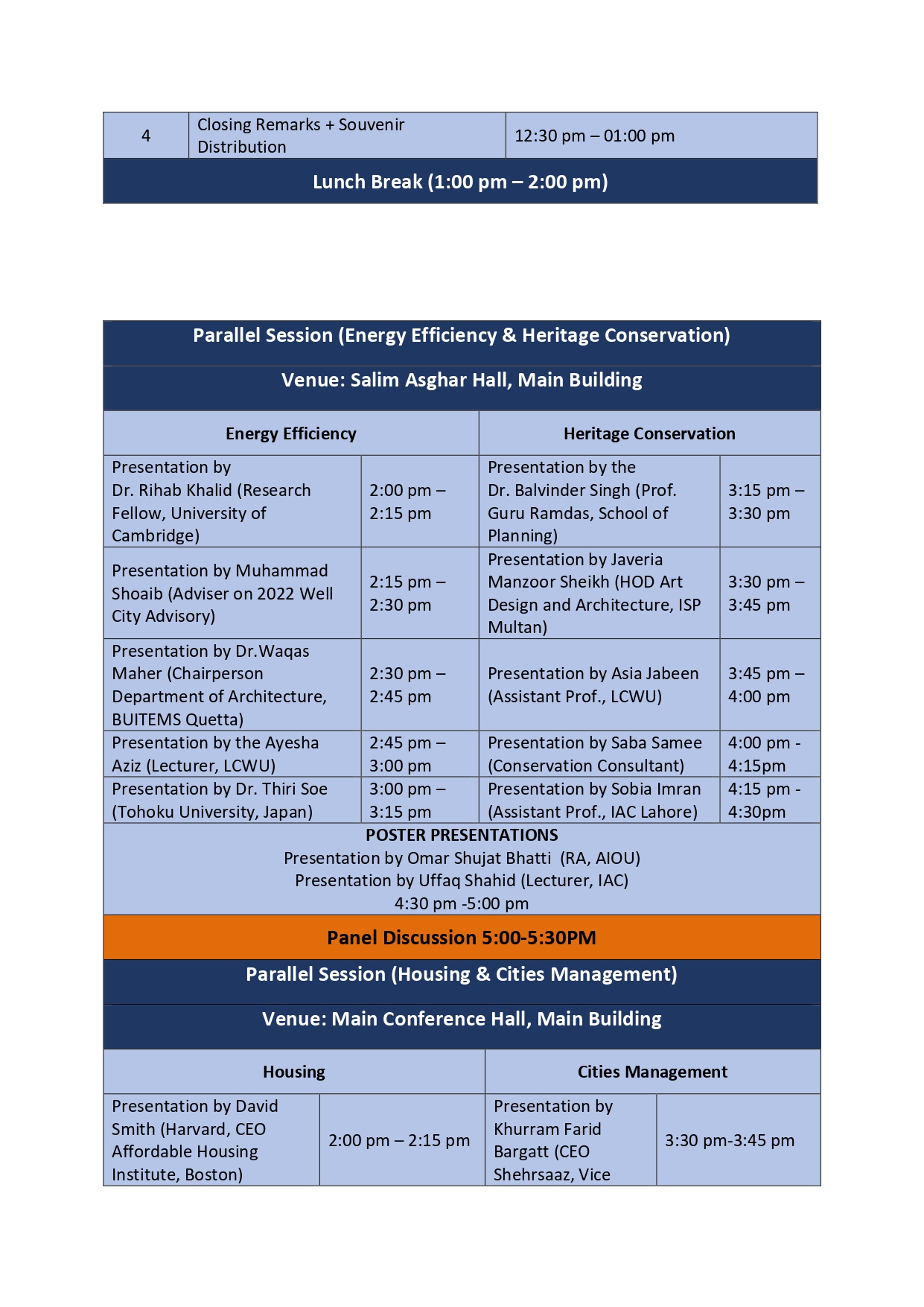 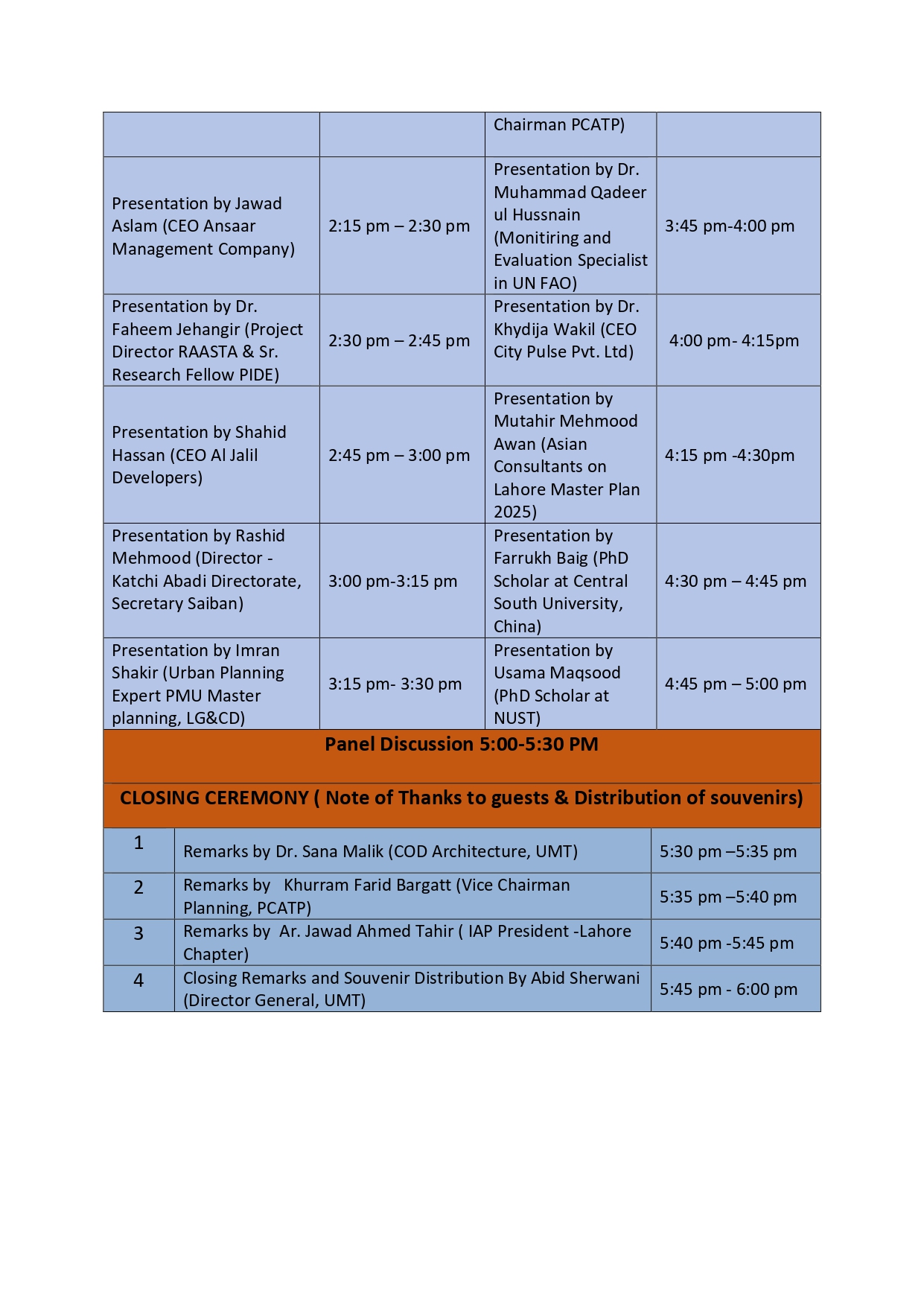 